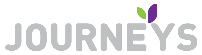 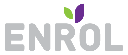 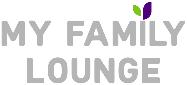 QK Enrol & QK Journeys APP ONLY Pre Launch Welcome to My Family Lounge App!Australia’s most loved My Family Lounge parent portal App is now at our service! As an existing family, you can now easily book in casual days for your child straight from your phone and report absences quickly and conveniently at the touch of a button. Never before has it been so easy to feel connected to your child’s day!How convenient is My Family Lounge App?Viewing your child’s portfolio online means you no longer need to wait to receive information from the service at the end of the day. You can get instant access to your child’s portfolio and read up on what’s happening in your child’s room by viewing the daily journal. You can monitor your child’s progress by viewing any recorded observations, and you can view any photos taken of your child from the image gallery.You can choose to be notified of any new updates from the service by turning on the My Family Lounge App ‘notifications setting’ on your device.As long as your child is enrolled at our service, you will be able to access current records from the APP with absolute ease. You can easily access to historical records from other services your child previously attended if the service subscribed to My Family Lounge.The My Family Lounge App helps you keep track of your child’s daily progress and gives you easy access to pick up casual days and report absences where available. It’s more than just access, it’s a timeless connection!You are also able to use the “payment details” feature within the app to update direct debit/credit card details provided to the service.Be assured that your casual bookings made via the App will give you peace of mind knowing your child has been securely booked in at our service and your absences have been recorded successfully.How do I get access to My Family Lounge?Your child care service will register your email address with My Family Lounge, you will then receive a welcome email, where you will validate your account by setting up your password to get started. You will have 7 days to complete your registration. Once you have been registered with My Family Lounge your log in details will travel with you for life as you travel from centre to centre!To get started, simply download the My Family Lounge App from the Google Play Store or App Store, then log in to access your child’s portfolio and casual bookings straight from your phone anywhere, anytime!